CALCIO A CINQUESOMMARIOSOMMARIO	1COMUNICAZIONI DELLA F.I.G.C.	1COMUNICAZIONI DELLA L.N.D.	1COMUNICAZIONI DELLA DIVISIONE CALCIO A CINQUE	1COMUNICAZIONI DEL COMITATO REGIONALE MARCHE	1NOTIZIE SU ATTIVITA’ AGONISTICA	3COMUNICAZIONI DELLA F.I.G.C.COMUNICAZIONI DELLA L.N.D.COMUNICAZIONI DELLA DIVISIONE CALCIO A CINQUECOMUNICAZIONI DEL COMITATO REGIONALE MARCHEPer tutte le comunicazioni con la Segreteria del Calcio a Cinque - richieste di variazione gara comprese - è attiva la casella e-mail c5marche@lnd.it; si raccomandano le Società di utilizzare la casella e-mail comunicata all'atto dell'iscrizione per ogni tipo di comunicazione verso il Comitato Regionale Marche. CHIUSURA UFFICISi informa che gli uffici del Comitato Regionale Marche resteranno chiusi da martedì 24.12.2019 a domenica 29.12.2019 e nella giornata di martedì 31.12.2019.PRONTO AIA CALCIO A CINQUE334 3038327SPOSTAMENTO GARENon saranno rinviate gare a data da destinarsi. Tutte le variazioni che non rispettano la consecutio temporum data dal calendario ufficiale non saranno prese in considerazione. (es. non può essere accordato lo spostamento della quarta giornata di campionato prima della terza o dopo la quinta).Le variazione dovranno pervenire alla Segreteria del Calcio a Cinque esclusivamente tramite mail (c5marche@lnd.it) con tutta la documentazione necessaria, compreso l’assenso della squadra avversaria, inderogabilmente  entro le ore 23:59 del martedì antecedente la gara o entro le 72 ore in caso di turno infrasettimanale.Per il cambio del campo di giuoco e la variazione di inizio gara che non supera i 30 minuti non è necessaria la dichiarazione di consenso della squadra avversaria.ATTIVITA’ DI RAPPRESENTATIVASi comunicano a tutte le Società, al fine di organizzare al meglio la loro programmazione, le date del Torneo delle Regioni e degli stage di allenamento previsti:TORNEO DELLE REGIONI 2020, VENETOVENERDI’ 03 APRILE 2020 – VENERDI’ 10 APRILE 2020STAGE DI ALLENAMENTOSTAGE 1	LUNEDI’ 23/12/2019		– VENERDI’ 27/12/2019	– SABATO 30/12/2019STAGE 2	settimana dal 17 al 23 FEBBRAIO 2020STAGE 3	settimana dal 9 al 15 MARZO 2020STAGE 4	settimana dal 30 MARZO al 2 APRILE 2020RAPPRESENTATIVA REGIONALE CALCIO A CINQUE UNDER 19Causa errore di digitazione, nel Comunicato Ufficiale n° 46 del 17/12 u.s. è stato convocato il calciatore ALIANELLO Filippo anziché ALIANELLO Giacomo della Società REAL FABRIANO per svolgere tre sedute di allenamento; pertanto:ALIANELLO Giacomo della Società REAL FABRIANO è convocato per prendere parte alle sedute di allenamento di seguito programmate:LUNEDI’ 23/12/2019, ore 18:00, “PalaSavelli” di PORTO SAN GIORGIO (Via Santa Vittoria, 5)VENERDI’ 27/12/2019, ore 18:00, “Pallone Geodetico F.I.G.C.” di ANCONA (Via Schiavoni)LUNEDI’ 30/12/2019, ore 18:00, “Palasport” di CAMERANO (Via Bagacciano)CORSO PER DIRIGENTI DI SOCIETA’Il Comitato Regionale Marche con il Coordinamento Regionale del Settore Giovanile e Scolastico della F.I.G.C., intende promuovere il 3° Corso di Formazione per Dirigenti di Società di Calcio.Si allega la nota di introduzione al corso e la scheda di adesione da utilizzare per l’iscrizione allo stesso.NOTIZIE SU ATTIVITA’ AGONISTICASORTEGGIO FINALS CUP CALCIO A CINQUEAi sensi dell'art. 2 del Regolamento delle Finals Cup pubblicato nel Comunicato Ufficiale n° 43 del 10/12/2019, il Comitato Regionale Marche il giorno sabato 21 dicembre 2019 alle ore 10:30 presso la Sala dello Stemma del Comune di Cerreto d’Esi ha effettuato il sorteggio per decidere gli accoppiamenti delle squadre qualificate in ogni categoria come di seguito riportato integralmente: COPPA ITALIA CALCIO A CINQUE MASCHILEQUARTI DI FINALEVENERDI’ 03 GENNAIO 2020ORE 15:00	QUARTI GARA N° 1				RECANATI CALCIO A 5 – OLYMPIA FANO C5                              ORE 17:00	QUARTI GARA N° 2		MONTELUPONE CALCIO A 5 – CALCETTO CASTRUM LAURI          ORE 19:15	QUARTI GARA N° 3		INVICTA FUTSAL MACERATA – MONTESICURO TRE COLLI   ORE 21:30	QUARTI GARA N° 4		VALLEFOGLIA C5 – PIEVE D’ICO CALCIO A 5         COPPA ITALIA SERIE C FEMMINILE FINALEDOMENICA 05 GENNAIO 2020ORE 21:00	FINALE		RECANATI CALCIO A 5 – SAN MICHELE   COPPA MARCHE UNDER 21 CALCIO A 5SEMIFINALIDOMENICA 05 GENNAIO 2020ORE 15:00	SEMIFINALE GARA N° 1 		CALCIO A 5 CORINALDO – CERRETO D’ESI C5 A.S.D.          ORE 17:00	SEMIFINALE GARA N° 2 		VERBENA C5 ANCONA – U.MANDOLESI CALCIO          COPPA MARCHE UNDER 19 CALCIO A 5SEMIFINALISABATO 4 GENNAIO 2020 ORE 10:00	SEMIFINALE GARA N° 1 		RECANATI CALCIO A 5 – REAL FABRIANO    ORE 12:00	SEMIFINALE GARA N° 2 		AMICI DEL CENTROSOCIO SP. – U.MANDOLESI CALCIO         COPPA MARCHE UNDER 17 CALCIO A 5FINALELUNEDI’ 06 GENNAIO 2020ORE 13:00	FINALE		C.U.S. ANCONA – CANTINE RIUNITE CSI            COPPA MARCHE UNDER 15 CALCIO A 5FINALEDOMENICA 05 GENNAIO 2020ORE 19:00	FINALE		FUTBOL3 – AMICI DEL CENTROSOCIO SP.COPPA MARCHE SERIE D CALCIO A 5SEMIFINALISABATO 04 GENNAIO 2020ORE 15:00	SEMIFINALE GARA N° 1 		BAYER CAPPUCCINI – GNANO 04ORE 17:00	SEMIFINALE GARA N° 2 CALCETTO NUMANA – FUTSAL VIRE C5UNDER 17 C5 REGIONALI MASCHILIVARIAZIONI AL PROGRAMMA GAREGIRONE ARISULTATIRISULTATI UFFICIALI GARE DEL 21/12/2019Si trascrivono qui di seguito i risultati ufficiali delle gare disputateGIUDICE SPORTIVOIl Giudice Sportivo, Avv. Claudio Romagnoli, nella seduta del 23/12/2019, ha adottato le decisioni che di seguito integralmente si riportano:GARE DEL 21/12/2019 PROVVEDIMENTI DISCIPLINARI In base alle risultanze degli atti ufficiali sono state deliberate le seguenti sanzioni disciplinari. A CARICO CALCIATORI NON ESPULSI DAL CAMPO SQUALIFICA PER UNA GARA PER RECIDIVA IN AMMONIZIONE (V INFR) AMMONIZIONE (III INFR) AMMONIZIONE (I INFR) GARE DEL 22/12/2019 PROVVEDIMENTI DISCIPLINARI In base alle risultanze degli atti ufficiali sono state deliberate le seguenti sanzioni disciplinari. A CARICO CALCIATORI NON ESPULSI DAL CAMPO AMMONIZIONE (III INFR) AMMONIZIONE (II INFR) AMMONIZIONE (I INFR) 							F.to IL GIUDICE SPORTIVO 						   	       Claudio RomagnoliCLASSIFICAGIRONE AGIRONE BPROGRAMMA GAREGIRONE A - 13 GiornataDELIBERE DELLA CORTE SPORTIVA DI APPELLO TERRITORIALECORTE SPORTIVA D’APPELLO TERRITORIALEPRESSO IL COMITATO REGIONALE MARCHETESTO DELLE DECISIONI RELATIVE ALCOM. UFF. N. 100 – RIUNIONE DEL 16 DICEMBRE 2019LA CORTE SPORTIVA D’APPELLO TERRITORIALEPRESSO IL COMITATO REGIONALE MARCHEcomposta daAvv. Giammario Schippa - Presidente Avv. Piero Paciaroni - Vicepresidente Dott. Giovanni Spanti - Componente Dott. Lorenzo Casagrande Albano - Componentenella riunione del 16 dicembre 2019, ha pronunciato la seguente                                                                                                 N. 11/2019 REGISTRO RECLAMI                                                                                                   N. 11/2019 REGISTRO DECISIONI DECISIONEsul reclamo numero di registro 11 del 2019, proposto dal sig. FARNETI Emanuele, assistito e difeso dall’Avv. Bruno Agostinelli del foro di Ancona,avversola squalifica fino al 30 novembre 2022 e l’ammenda di € 1.000,00 (mille/00) applicategli seguito gara Senigallia Calcio/Virtus Team Soc. Coop. del 24 novembre 2019 - Campionato di Calcio a Cinque Under 17 C5 Regionali Maschili girone “A”,per la riformadella decisione del Giudice sportivo territoriale presso il Comitato Regionale Marche di cui al Com. Uff. n. 38 Calcio a Cinque del 27.11.2019; visto il reclamo e i relativi allegati; visti tutti gli atti; Relatore, nell’udienza del giorno 16 dicembre 2019, l’Avv. Giammario Schippa; ascoltati il reclamante ed il suo difensore;ritenuto e considerato in fatto e diritto quanto segue. RITENUTO IN FATTOCon decisione pubblicata sul Com. Uff. indicato in epigrafe, il Giudice sportivo territoriale presso il Comitato Regionale Marche applicava all’allenatore FARNETI Emanuele, asseritamente tesserato a favore della Virtus Team Soc. Coop., la squalifica fino al 30 novembre 2022 e l’ammenda di € 1.000,00 (mille/00) per la condotta da questi osservata, nel corso della gara, nei confronti dell’arbitro.A seguito della trasmissione degli atti di gara da parte della Segreteria di questa Corte, il reclamante faceva pervenire, tempestivamente, i motivi di reclamo. A sostegno dell’impugnazione, diretta ad ottenere la revoca, l’annullamento e, comunque, l’inefficacia delle sanzioni irrogate ovvero, in subordine, la loro riduzione, ritenendo la decisione “alquanto ingiusta, errata e sproporzionata in quanto basata su un resoconto dei fatti molto diverso da quello reale e veritiero”, il reclamante ha dedotto:di essere stato espulso dall’arbitro al ventiduesimo minuto del secondo tempo della gara in questione per proteste;alla notifica del provvedimento si rivolse alla stessa arbitro dicendole che “era Lei che doveva uscire dal campo” e che sperava non fosse “più assegnata ad arbitrare partite” della sua squadra;l’arbitro, dopo avergli risposto “intanto esca lei dal campo”, gli diede “con entrambe le mani un forte spintone” incamminandosi poi con passo veloce verso il centro del campo; lui la seguì, la raggiunse “e, nell’intento di fermarla per chiedere ragione dello spintone ricevuto, con il c.d. braccio a manico di caldaio nella zona spalla/petto, la bloccava senza volontà alcuna di arrecarle danno fisico”;di non averla mai offesa né minacciata;di essersi venuto a trovare in uno stato d’ira a seguito delle provocazioni subite dall’arbitro [atteggiamento ironico (“sorrisini”) … spintone subito senza motivo alcuno];che l’arbitro avrebbe avuto e manifestato nell’occasione motivi di risentimento nei suoi confronti anche per fatti pregressi.In via istruttoria, il reclamante chiedeva l’assunzione di mezzi di prova ai sensi dell’art. 60 del Codice di giustizia sportiva, allegando altresì le dichiarazioni dei testi indicati.  L’udienza si svolgeva come da verbale. CONSIDERATO IN DIRITTOPreliminarmente, la Corte rileva che la richiesta di ammissione della prova per testi formulata dal reclamante non può essere accolta in quanto l’art. 60 del Codice di giustizia sportiva prevede che la testimonianza possa essere disposta dagli organi di giustizia sportiva “… quando, dal materiale acquisito, emerga la necessità di provvedere in tal senso”. Nella fattispecie sottoposta all’esame della Corte agli atti è acquisito il rapporto dell’arbitro e la stessa, in considerazione delle asserzioni contenute nel reclamo in ordine all’accaduto, è stata sentita personalmente. Da tale audizione è emersa la conferma delle espressioni usate e dei comportamenti osservati nell’occasione dal Farneti. Pertanto non sussistono i presupposti per l’accoglimento dell’istanza di ammissione di prova testimoniale avanzata dal reclamante.Del pari restano inammissibili le testimonianze scritte rassegnate con l’atto introduttivo del grado per contrastare le risultanze del referto arbitrale che, viceversa, va particolarmente apprezzato per la dettagliata esposizione degli eventi.Né può essere riformata la decisione del Giudice sportivo in ordine alla misura della sanzione irrogata.Ed invero, dall’espletata istruttoria è emerso che il Farneti nell’occasione tenne un comportamento caratterizzato da reiterati insulti e minacce nei confronti dell’arbitro; inoltre lo stesso è imputabile di condotta violenta avendo egli afferrato con un braccio l’arbitro dapprima per le spalle e poi per il collo allorché la stessa cercava di divincolarsi, provocandole “forte dolore” e le conseguenze, non ancora esaurite alla data odierna, di cui alla certificazione medica in atti (Prognosi di “giorni 7 salvo complicazioni”) rilasciata dal locale Pronto Soccorso dell’Ospedale di Senigallia (AN) presso il quale la stessa fu accompagnata per le cure del caso dai Carabinieri intervenuti. L’aggressione cessò per l’intervento di un calciatore e dell’allenatore della squadra avversaria, i quali afferrarono il Farneti e a forza lo allontanarono dall’arbitro.A seguito dei fatti sopra descritti, l’arbitro sospese definitivamente l’incontro.In siffatta situazione, corretta appare l’applicazione delle sanzioni previste dagli artt. 35, commi 4 e 6, e 36 del Codice di giustizia sportiva. I motivi addotti a sostegno del gravame non sono in grado di inficiare l’impugnata decisione posto che, anche a tutto voler concedere, gli eventuali errori arbitrali durante l’incontro non potrebbero evidentemente giustificare in ogni caso il comportamento contestato al reclamante.    Si soggiunge il rilievo che la suddetta condotta è particolarmente riprovevole proprio perché   tenuta da un allenatore, soggetto che, per la sua personalità ed il ruolo rivestito, è tenuto sempre a mantenere i valori di correttezza e probità (art. 37 Regolamento del Settore Tecnico), anche come modello di comportamento per i calciatori da lui diretti, nel caso di specie addirittura minori.Il reclamo va pertanto respinto. P.Q.M.la Corte sportiva d’appello territoriale, definitivamente pronunciando, respinge il reclamo come sopra proposto in proprio dall’allenatore FARNETI Emanuele e dispone incamerarsi il relativo contributo.Manda alla Segreteria del Comitato Regionale Marche per gli adempimenti conseguenti, le comunicazioni anche con posta elettronica certificata.Così deciso in Ancona, nella sede della FIGC - LND - Comitato Regionale Marche, in data 16 dicembre 2019. Ai sensi dell’art. 35, comma 7, del Codice di giustizia sportiva si specifica che la sanzione inflitta al reclamante, siccome riguardante condotta violenta nei confronti dell’ufficiale di gara, va considerata ai fini dell’applicazione delle misure amministrative, a carico della società di appartenenza del tesserato - la Virtus Team Soc. Coop. - deliberate dal Consiglio Federale per prevenire e contrastare tali episodi.                                                                                                                   Il Presidente ed Estensore                                                                                                                   F.to in originale                                                                                                                                                                   Giammario SchippaDepositato in Ancona, in data 20 dicembre 2019Il Segretario                                                                                           F.to in originale Angelo Castellana                                                                                                    N. 13/2019 REGISTRO RECLAMI                                                                                                    N. 13/2019 REGISTRO DECISIONI DECISIONEsul reclamo numero di registro 13 del 2019, proposto dalla Pol. CSI Stella A.S.D., avversola sanzione della squalifica per quattro gare effettive applicata al calciatore CROCI Matteo, seguito gara CSI Stella/Riviera delle Palme del 29 novembre 2019 - Campionato Regionale di Calcio a Cinque serie C2 girone “C”,per la riformadella decisione del Giudice sportivo territoriale presso il Comitato Regionale Marche di cui al Com. Uff. n. 40 Calcio a Cinque del 4.12.2019; visto il reclamo e i relativi allegati; visti tutti gli atti; Relatore, nell’udienza del giorno 16 dicembre 2019, il Dott. Giovanni Spanti;ritenuto e considerato in fatto e diritto quanto segue. RITENUTO IN FATTOCon decisione pubblicata sul Com. Uff. indicato in epigrafe, il Giudice sportivo territoriale presso il Comitato Regionale Marche applicava al calciatore Croci Matteo, asseritamente tesserato a favore della reclamante, la squalifica per quattro gare effettive per la condotta da questi osservata, nel corso della gara, nei confronti di un calciatore della squadra avversaria e, alla notifica del provvedimento di espulsione, nei confronti dell’arbitro.Avverso tale decisione ha proposto rituale reclamo la Polisportiva CSI Stella A.S.D. chiedendo l’annullamento ovvero, in subordine, la riduzione della sanzione impugnata.Deduceva la reclamante che il proprio calciatore reagì “in maniera veemente” ad un fallo subito, ma solo verbalmente, “senza passare alle vie di fatto con l’avversario” e senza proferire “parole offensive verso il direttore di gara”.L’udienza si svolgeva come da verbale. CONSIDERATO IN DIRITTOQuesta Corte reputa che il proposto reclamo possa, in parziale riforma del gravato provvedimento, essere accolto e, per l’effetto, la sanzione ridotta nei termini di cui al dispositivo, apparendo tale più limitata misura congrua e proporzionata all’addebito disciplinare mosso al calciatore in questione, la cui condotta può essere qualificata come gravemente antisportiva e, quindi, punita ai sensi dell’art. 39 del Codice di giustizia sportiva, tenuto conto altresì di tutti gli elementi della fattispecie in esame.P.Q.M.la Corte sportiva d’appello territoriale, definitivamente pronunciando, accoglie il gravame come sopra proposto dalla Polisportiva CSI Stella A.S.D. e, per l’effetto, riduce la squalifica inflitta al calciatore CROCI Matteo a due giornate di gara.Dispone restituirsi il contributo.Manda alla Segreteria del Comitato Regionale Marche per gli adempimenti conseguenti, le comunicazioni anche con posta elettronica certificata.Così deciso in Ancona, nella sede della FIGC - LND - Comitato Regionale Marche, in data 16 dicembre 2019.  L’Estensore                                                                                                          Il Presidente F.to in originale                                                                                                     F.to in originale                                                Giovanni Spanti                                                                                                   Giammario Schippa Depositato in Ancona, in data 20 dicembre 2019Il Segretario                                                                                           F.to in originale Angelo Castellana*     *     *ORARIO UFFICISi ricorda che l’orario di apertura degli uffici del Comitato Regionale Marche è il seguente:Durante i suddetti orari è garantito, salvo assenza degli addetti per ferie o altro, anche il servizio telefonico ai seguenti numeri:Segreteria			071/28560404Segreteria Calcio a 5		071/28560407Ufficio Amministrazione	071/28560322 (Il pomeriggio solo nel giorno di lunedì)Ufficio Tesseramento 	071/28560408 (Il pomeriggio solo nei giorni di mercoledì e venerdì)Le ammende irrogate con il presente comunicato dovranno pervenire a questo Comitato entro e non oltre il 07/01/2019.Pubblicato in Ancona ed affisso all’albo del C.R. M. il 23/12/2019.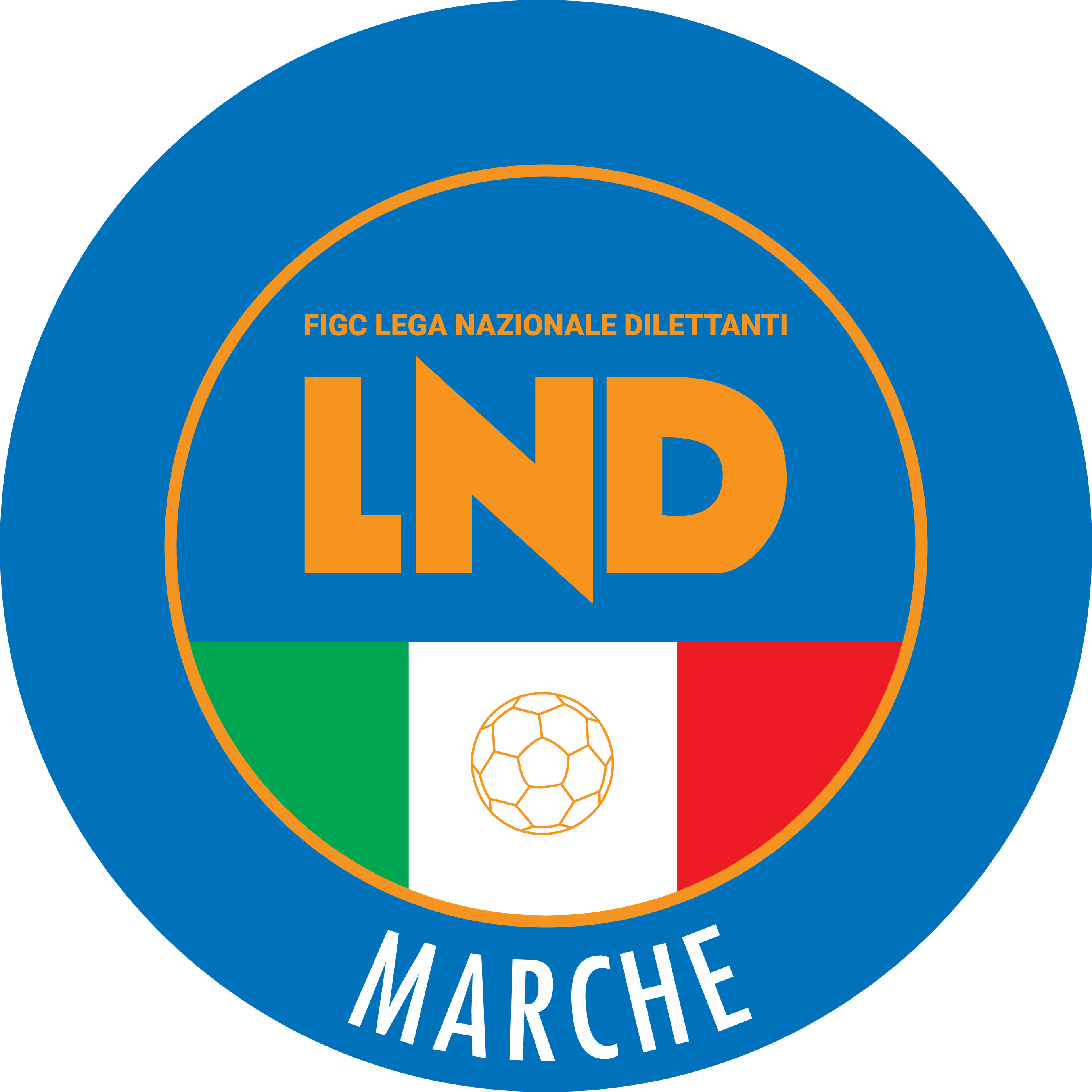 Federazione Italiana Giuoco CalcioLega Nazionale DilettantiCOMITATO REGIONALE MARCHEVia Schiavoni, snc - 60131 ANCONACENTRALINO: 071 285601 - FAX: 071 28560403sito internet: marche.lnd.ite-mail: c5marche@lnd.itpec: marche@pec.figcmarche.itStagione Sportiva 2019/2020Comunicato Ufficiale N° 49 del 23/12/2019Stagione Sportiva 2019/2020Comunicato Ufficiale N° 49 del 23/12/2019Data GaraN° Gior.Squadra 1Squadra 2Data Orig.Ora Var.Ora Orig.Impianto29/12/201913 AVIRTUS TEAM SOC.COOP.ACLI MANTOVANI CALCIO A 528/12/201916:00SARNO ANDREA(REAL FABRIANO) PIERMARIOLI MIRCO(OSTRENSE) LUCARELLI LUDOVICO(TAVERNELLE) MARCANTOGNINI ANTONIO(ETA BETA FOOTBALL) MATTIOLI CRISTIAN(REAL S.COSTANZO CALCIO 5) VESPRINI TOMMASO(REAL S.COSTANZO CALCIO 5) SquadraPTGVNPGFGSDRPEA.S.D. REAL S.COSTANZO CALCIO 5311110108925640SSDARL ITALSERVICE C527129028730570A.S.D. AMICI DEL CENTROSOCIO SP.24118025739180A.S.D. OSTRENSE1911613393450SENIGALLIA CALCIO18116046437270A.S.D. ACLI MANTOVANI CALCIO A 51311415444220A.S. ETA BETA FOOTBALL1311415444310C.S.D. VIRTUS TEAM SOC.COOP.10113165082-320G.S. AUDAX 1970 S.ANGELO9113072566-410A.S.D. REAL FABRIANO5111273356-230A.S.D. FFJ CALCIO A 55111273272-400U.S. TAVERNELLE4111182765-380sq.B REAL S.COSTANZO CALCIsq.B0110000000SquadraPTGVNPGFGSDRPEC.U.S. ANCONA301110018221610A.S.D. FUTSAL ASKL26118214722250A.S.D. CANTINE RIUNITE CSI25118125731260S.R.L. FUTSAL COBA SPORTIVA DIL23117227834440S.S.D. MOGLIANESE17115243952-130A.S.D. RECANATI CALCIO A 516115153435-10A.S.D. C.U.S. MACERATA CALCIO A514114253948-90SSDARL TENAX CASTELFIDARDO12114073444-100SCSSD POLISPORTIVA GAGLIARDA10113175057-70A.S.D. FUTSAL FBC10113174162-210A.S.D. ACLI AUDAX MONTECOSARO C57112183759-220A.S.D. NUOVA JUVENTINA FFC011011033106-731Squadra 1Squadra 2A/RData/OraImpiantoLocalita' ImpiantoIndirizzo ImpiantoOSTRENSETAVERNELLEA28/12/2019 15:30PALASPORTOSTRAVIA MATTEOTTIAMICI DEL CENTROSOCIO SP.REAL FABRIANOA29/12/2019 16:00CAMPO DI C5 ENTRO PAL OLIMPIAMONTEPORZIOVIA RISORGIMENTO 16SENIGALLIA CALCIOAUDAX 1970 S.ANGELOA29/12/2019 17:30CAMPO COPERTO NÂ°3SENIGALLIAVIA CELLINIVIRTUS TEAM SOC.COOP.ACLI MANTOVANI CALCIO A 5A29/12/2019 16:00CAMPO COPERTOGENGAVIA MARCONI GENGA STAZIONEGIORNOMATTINOPOMERIGGIOLunedìchiuso15.00 – 17,00Martedì10.00 – 12.00chiusoMercoledìchiuso15.00 – 17.00Giovedì10.00 – 12.00chiusoVenerdìchiuso15.00 – 17.00Il Responsabile Regionale Calcio a Cinque(Marco Capretti)Il Presidente(Paolo Cellini)